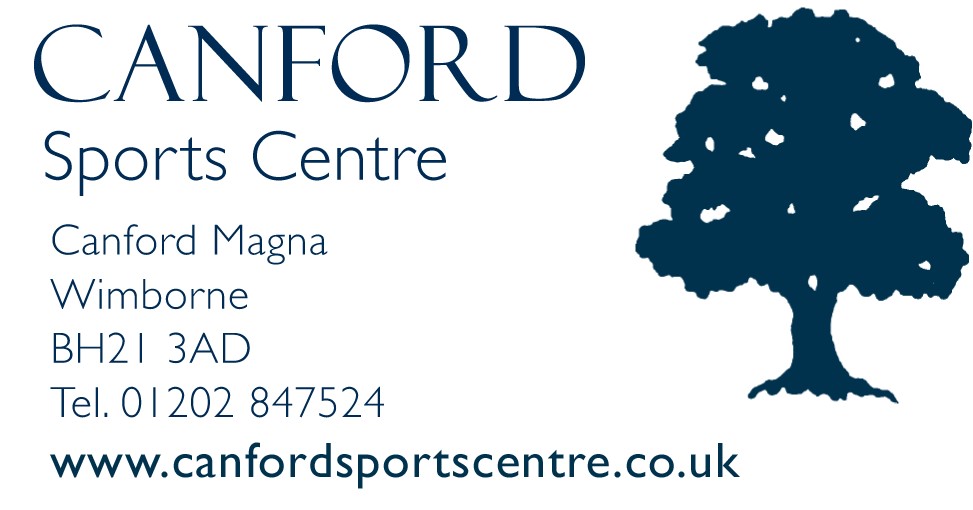 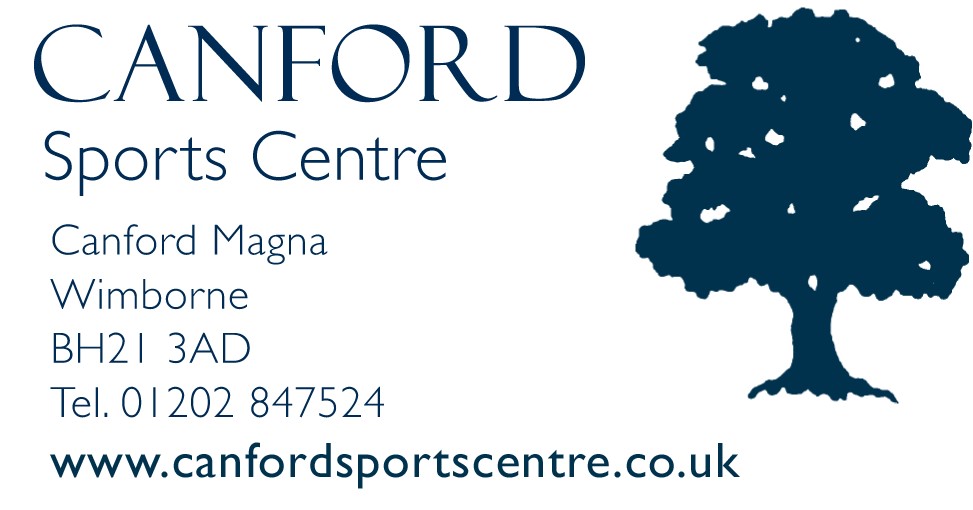 ALL MEMBERSPLEASE SEE OUR REVISED OPENING TIMES BELOWTuesday 17th March – Friday 20th March Pool Opening Times TUESDAY 17TH MARCH – POOL CLOSED BETWEEN 09:00-10:00Gym Opening Times Tuesday 17th             	0715 – 1300 + 1815 – 2115 Wednesday 18th          	0715 – 1300 + 1815 - 2115 Thursday 19th             	0715 – 1300 + 1815 - 2115 Friday 20th                 	0715 – 1300 + 1830 - 2115 Tuesday 17th               	0630 – 1330 + 1745 - 2015Wednesday 18th          	0630 – 1330 + 1745 - 2015 Thursday 19th              	0630 – 1330 + 1745 - 2015Friday 20th  	0630 – 1330 + 1745 - 2015